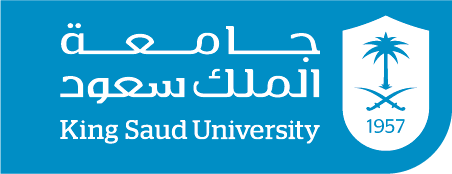 نموذج مفردات المقررمعلومات المقرر:طرق التقييم:*التأكيد على ضرورة حصول الطالبات على 80% من درجات الأعمال الفصلية قبل تاريخ الاعتذار.الخطة الأسبوعية:القـوانـيـن :(مثال: السرقة الأدبية, سياسة الحضور):سياسة الغش والنقل غير الموثقفي حالة الغش سترصد الدرجة صفر للطالبة سواء في الواجبات أو في الاختبارات, أما في حالة عدم الالتزام بطريقة التوثيق العلمية فإنه ستتعرض الطالبة إلى حسم من درجات الواجب .طريق توثيق المراجع كما يلي:   في المتن-  الاسم الأخير للمؤلف, سنة النشر: رقم الصفحة) مثال . ( رشوان, 2012: 25) :   في قائمة المراجع  الاسم الأخير للمؤلف, الاسم الأول (سنة النشر): عنوان الكتاب, دار النشر, مكان النشرمثال: رشوان, حسين عبد الحميد ,(2012)" الأسرة والمجتمع دراسة في علم اجتماع الأسرة ", مؤسسة شباب الجامعة, الإسكندرية , مصر .  ويراعى في المراجع الترتيب بطريقة أبجدية .- ماذا أتوقع منك عزيزتي الطالبة؟التالي :  تقديم أفضل ما لديك وذلك من خلال  -  الإيمان بقدراتك وإمكانياتك , الاستعداد المستمر والدائم , التفكير الناقد والهادف الذي يسعى لتحليل الأمور وفهمها, تحدي نفسك لتخطي الصعوبات التي قد تواجهك .- الالتزام بالهدوء والابتعاد عن كل ما يشغلك كالجوال أو التحدث مع زميلاتك أثناء سير المحاضرة, وفي حال تنبيهك لمرتين فإنك سوف يحسب عليك غياب .   . تقبل النقد والبناء من أستاذة المقرر أو من زميلاتك على أنه موجة لسلوكك دون أي اعتبارات ذاتي-  إثراء المحاضرة بمشاركتك الفعالة من خلال طرح الأسئلة أو الإجابة على التساؤلات . -   -  مراجعة وقراءة فهم ما يتم أخذه أثناء المحاضرة, وتحديد الأفكار التي لم يتم استيعابها جيداً وتحتاج إلى مزيد من الشرح .  -  احترام موعد المحاضرة, الدخول إلى القاعة قبل بدء المحاضرة بوقت مناسب, وفي حال تأخرك أكثر من عشر دقائق سيتم احتساب حضورك غياب .       ماذا تتوقعين مني كأستاذة لهذا المقرر؟- الالتزام بحضور المحاضرات في الوقت المحدد, وفي حال عدم القدرة على حضور المحاضرة سيتم إبلاغك عبر خدمة تواصل ..  الاستماع لوجه نظرك والأخذ بها إذا كانت تصب في مصلحة زميلاتك-  الالتزام بتقديم المعلومة لك بشكل واضح وميسر, والإجابة على تساؤلاتك, وتذليل العقبات والصعوبات التي تواجهك.- - الإجابة على استفساراتك سواء عن طريقة المراسلة عبر البريد, أو زيارتي أثناء الساعات المكتبة.أ . سلمى بن رباح تمنياتي للجميع بالتوفيقالأول الفصل الدراسي  سلمى حمد بن رباح اسم المحاضر1444هـالسنة الدراسية   srabah@ksu.edu .sa عنوان البريدي الإلكترونيبكالوريوس البرنامج الأحد          11.45 – 1.30 الخميس   11.45 – 1.30 الساعات المكتبية(76) الدور الثالث – كلية الآداب (76) الدور الثالث – كلية الآداب (76) الدور الثالث – كلية الآداب رقم المكتبمعلومات المحاضر   رعاية فئات خاصة   اسم المقرر  300 جمع  رقم المقرر يسعى هذا المقرر إلى تقديم معرفة شاملة عن ذوي الاحتياجات الخاصة من أفراد المجتمع الذين يعانون من إعاقات مختلفة, او من يتمتعون بقدرات كبيرة, والتعرف على المفاهيم المرتبطة بهم وسماتهم والأسباب والاحتياجات والمشكلات التي يعانون منها وواقع الإعاقة في المجتمع السعودي والخدمات المقدمة لهم وطريقة التدخل المهني والتأهيل لهم والتعامل مع أسرهم ودور الخدمة الاجتماعية معهم . توصيف المقرريوضح نشأة وماهية الفئات الخاصة ,  يذكر أهداف وفلسفة الخدمة الاجتماعية في مجال الفئات الخاصة , يصنف الفئات الخاصة في المجتمع السعودي , يفسر واقع الفئات الخاصة في المجتمع السعودي (القوانين والتشريعات) , يقارن بين مؤسسات رعاية الفئات الخاصة على المستوي المحلي والدولي , يحلل دور الخدمة الاجتماعية في مجال رعاية الفئات الخاصة. يقوم مع زملائه احتياجات ومشكلات الفئات الخاصة , يدير حواراً مع زملائه .نواتج التعلم (المنصوص عليها في توصيف المقرر)الرشيدي ،عبد الونيس؛ الرشود، عبد الله : الخدمة الاجتماعية في مجال الفئات الخاصة، الرياض دار النشر الدولي، 2018م .الكتب الرئيسية إبراهيم، باسم : الاتجاهات المعاصرة في الخدمة الاجتماعية، الرياض مكتبة الرشد،2019م .- أحمد عربيات: إرشاد ذوي الحاجات الخاصة وأسرهم، عمان، دار الشروق، 2010م .-بركات، وجدي وآخرون: ممارسة الخدمة الاجتماعية في مجال الفئات الخاصة، الرياض مكتبة الرشد،2016م.- حسان شاهين؛ هنادي قعدان: استراتيجيات التأهيل والتوجيه المهني لذوي الاحتياجات الخاصة، الرياض، مكتبة الرشد، 2016م- داود محمود المعايضة : التأهيل المجتمعي، عمان، دار الحامد ،2006 م .--ماهر أبو المعاطي: الخدمة الاجتماعية في مجال الفئات الخاصة، الرياض، دار الزهراء ،2010م.المراجع التكميلية (إن وجد) تاريخ التغذية الراجعة (تزويد الطالبات بالنتيجة)*تاريخ التقييمتقسيم الدرجاتالنوعالبلاك بورد 1/3الثلاثاء 20 درجة نشاط عملي    البلاك بوردخلال الترم 10درجات المشاركة والمناقشة     البلاك بورد   24/3 الخميس  30 درجة  اختبارات فصلية40 درجة40 درجة40 درجةاختبار نهائيمذكرة إضافية (مثال: شروط إعادة الاختبارات - في حال غياب الطالبة عن الاختبار لن يتم إعادة الاختبار إلا بتقرير طبي من مستشفى حكومي أ و أهلي  وبعد التأكد من مصداقيته وذلك بالرجوع إلى الأخصائية الاجتماعية)مذكرة إضافية (مثال: شروط إعادة الاختبارات - في حال غياب الطالبة عن الاختبار لن يتم إعادة الاختبار إلا بتقرير طبي من مستشفى حكومي أ و أهلي  وبعد التأكد من مصداقيته وذلك بالرجوع إلى الأخصائية الاجتماعية)مذكرة إضافية (مثال: شروط إعادة الاختبارات - في حال غياب الطالبة عن الاختبار لن يتم إعادة الاختبار إلا بتقرير طبي من مستشفى حكومي أ و أهلي  وبعد التأكد من مصداقيته وذلك بالرجوع إلى الأخصائية الاجتماعية)مذكرة إضافية (مثال: شروط إعادة الاختبارات - في حال غياب الطالبة عن الاختبار لن يتم إعادة الاختبار إلا بتقرير طبي من مستشفى حكومي أ و أهلي  وبعد التأكد من مصداقيته وذلك بالرجوع إلى الأخصائية الاجتماعية)العـنـوان الأسبوعمقدمة عن المقرر والتعرف على الطالبات1نشأة وماهية الخدمة الاجتماعية مع الفئات الخاصة2أهداف وفلسفة العمل مع الفئات الخاصة3الفئات الخاصة ( التصنيف – الاحتياجات – المشكلات)5أسر ذوي الفئات الخاصة وردود أفعالهم وحاجاتهم الإرشادية6واقع الفئات الخاصة في المجتمع السعودي ( القوانين والتشريعات)7دور الخدمة الاجتماعية في التعامل مع الفئات الخاصة8التأهيل الاجتماعي والمهني للفئات الخاصة9دمج الفئات الخاصة في المجتمع السعودي ( المدارس كنموذج)10                         أسبوع المراجعة                          أسبوع المراجعة 